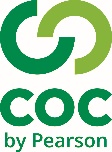 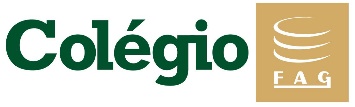 Actividad en familia. Pide para alguien preguntar para ti.- Aquí tienes algunas palabras en español. Él otro (miembro de la familia) tiene el nombre de las palabras que tú no tienes. Pregúntaselo para poder saber cómo se dice en español el nombre de estas cosas.		- ¿Cómo se dice en español?		> Casa.		- ¿Cómo se escribe?		> Ce, a, ese, a.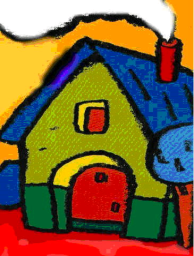 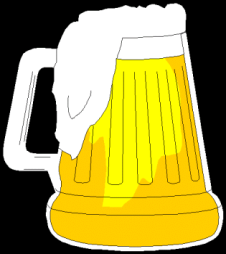 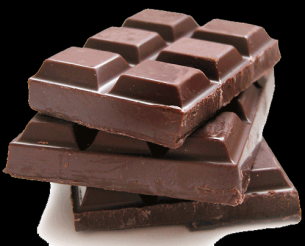 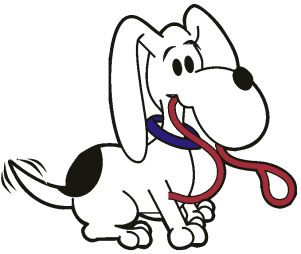    CASA					CHOCOLATE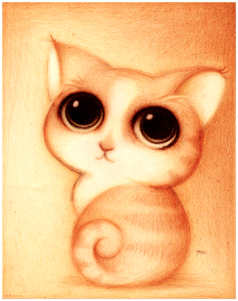 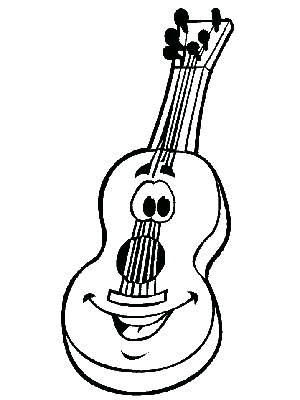 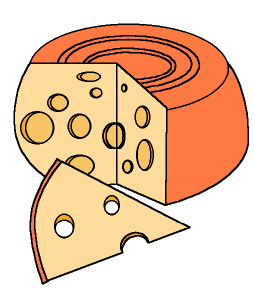 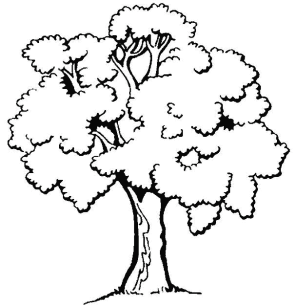     GATO						QUESO	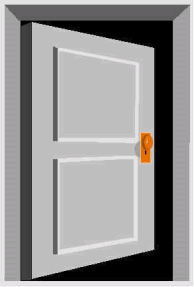 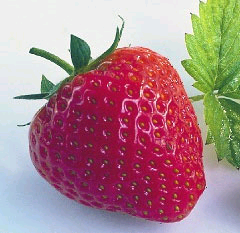 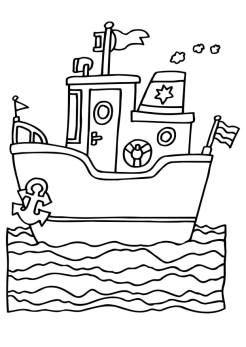 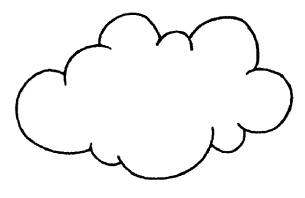 PUERTA						BARCO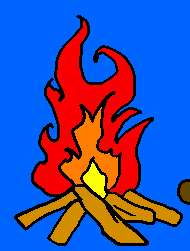 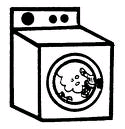 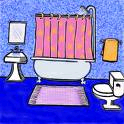 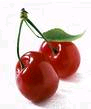 FUEGO						BAÑO		Actividad en familia. Pide para alguien preguntar para ti.- Aquí tienes algunas palabras en español. Él otro (miembro de la familia) tiene el nombre de las palabras que tú no tienes. Pregúntaselo para poder saber cómo se dice en español el nombre de estas cosas.		- ¿Cómo se dice en español?		> Cerveza.		- ¿Cómo se escribe?		> Ce, e, erre, uve, e, zeta, a.   			CERVEZA						     PERRO    			GUITARRA					     ÁRBOL				    FRESA							NUBE			  LAVADORA						CEREZA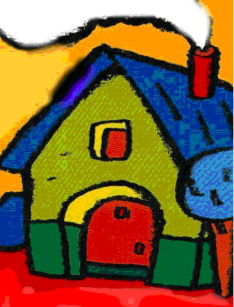 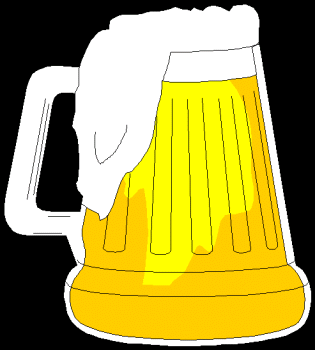 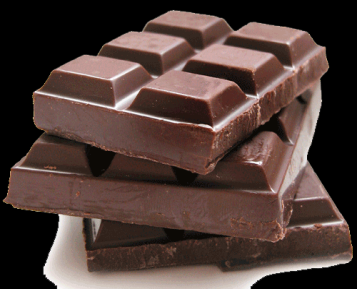 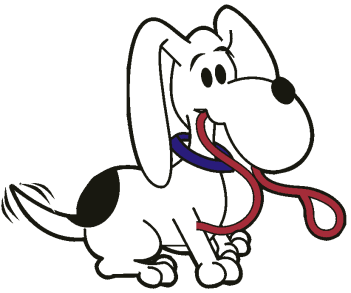 CASACERVEZACHOCOLATEPERROGATOGUITARRAQUESOÁRBOL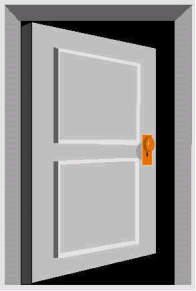 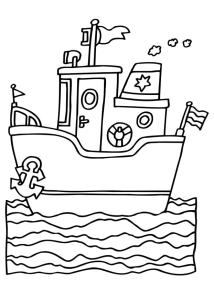 PUERTAFRESABARCONUBEFUEGOLAVADORABAÑOCEREZA